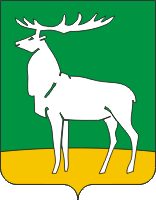 Муниципальное образование город Бузулук Оренбургской области VI созывГОРОДСКОЙ СОВЕТ ДЕПУТАТОВг. БузулукРЕШЕНИЕ__24.12.2020 г.______                                                                       №_39___О внесении изменения в решение городского Совета депутатов от 20.11.2018 № 456          В соответствии со статьей 36 Федерального закона от 06.10.2003 № 131-ФЗ «Об общих принципах организации местного самоуправления в Российской Федерации», статьей 16 Закона Оренбургской области от 21.02.1996 «Об организации местного самоуправления в Оренбургской области», на основании  статьи 25 Устава города Бузулука городской Совет депутатов решил:1. Внести изменение в решение городского Совета депутатов от 20.11.2018 № 456 «Об утверждении Положения о порядке проведения конкурса по отбору кандидатур на должность главы муниципального образования город Бузулук Оренбургской области», изложив пункт 32  приложения «Положение о порядке проведения конкурса по отбору кандидатур на должность главы муниципального образования город Бузулук Оренбургской области» в следующей редакции:«32. Не позднее дня до даты проведения конкурса, гражданин, изъявивший желание участвовать в конкурсе,  представляет в конкурсную комиссию справку о наличии (отсутствии) судимости и (или) факта уголовного преследования либо о прекращении уголовного преследования по форме, утвержденной административным регламентом Министерства внутренних дел Российской Федерации по предоставлению государственной услуги по выдаче справок о наличии (отсутствии) судимости и (или) факта уголовного преследования либо о прекращении уголовного преследования, утвержденным приказом МВД России от 27.09.2019 № 660, полученную не ранее, чем за шесть месяцев до даты проведения конкурса.».2. Настоящее решение вступает в силу после официального опубликования в газете «Российская провинция» и подлежит официальному опубликованию на правовом интернет-портале города Бузулука БУЗУЛУК-ПРАВО.РФ.3. Настоящее решение подлежит включению в областной регистр муниципальных  нормативных правовых актов.4. Контроль за исполнением настоящего решения возложить на председателя городского Совета депутатов.Председатель городского Совета депутатов                                                                                  Н.И. БергманИсполняющий полномочияглавы города                                                                                          В.С. ПесковРазослано: в дело, Бузулукской межрайонной прокуратуре, председателю городского Совета депутатов, Управлению по информационной политике администрации города Бузулука, редакции газеты «Российская провинция», ООО «Информправо плюс» 